Farah SadiqCAREER OBJECTIVES:Seeking a position in a prestigious organization that allows me to utilize my creativity expertise and experience to play an integral part for its strategies in an environment that promotes continual growth of knowledge and skills with strong opportunities for advancement with the organization.
					Education:Masters of Education								2014-2015	Sir Sayed College of Law and EducationBachelors in Education 							2012 - 2013	Sir Sayed College of Law and EducationBachelor of Business Administration (Majors :Human Resources) 	 	2008-  2011	Kohat University of Science and Technology			 GPA: 2.85/4	

SKILLS:
Computer literate: Microsoft officeLanguages: Urdu, Pashto and English (fluent).Enthusiastic, quick to learn with good interpersonal and organizational skills. Have a high sense of responsibility and believe in “ It pays to work hard”.

PERSONAL CHARACTERISTICSHighly Motivated, Pleasant Personality, Cheerful and HardworkingJob Seeker First Name / CV No: 1799904Click to send CV No & get contact details of candidate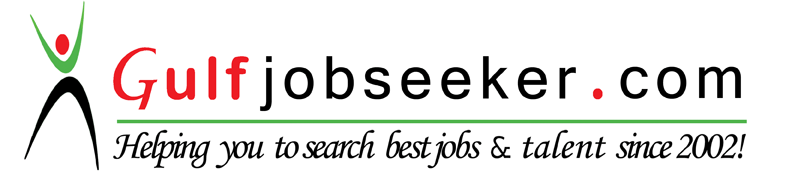 